Pressmeddelande 9 december 2019 kl 13:37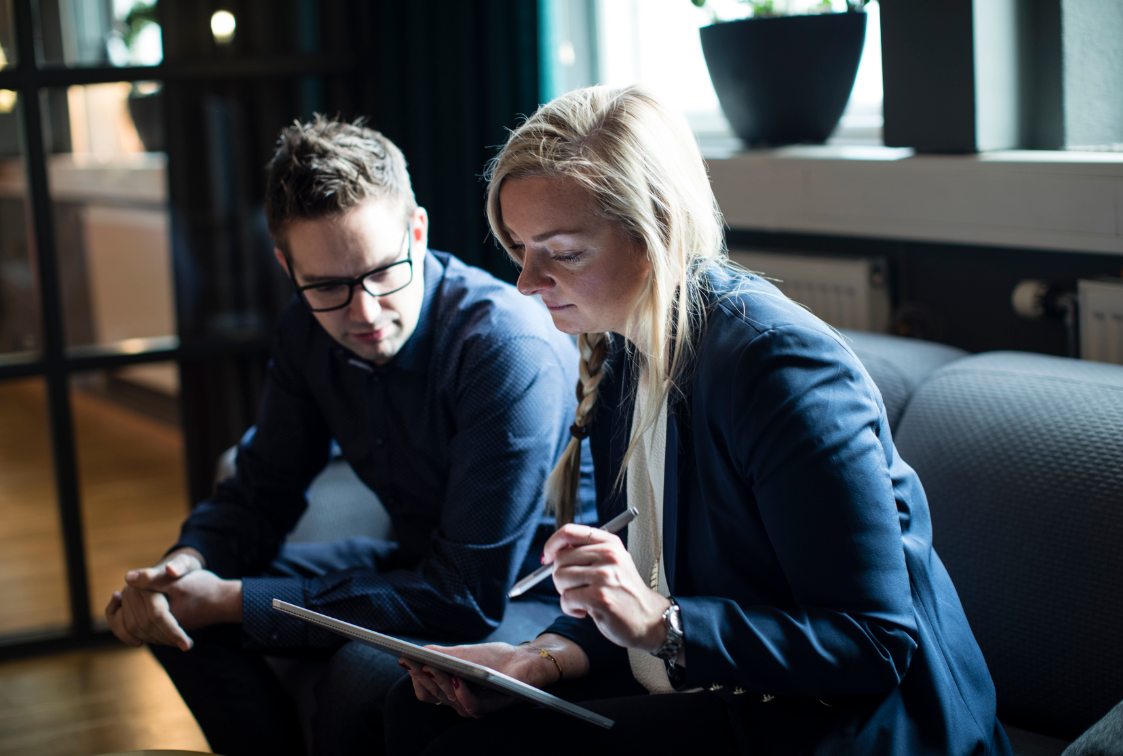 Xenit erbjuder ny paketlösning för virtuella skrivbordMed den nya tjänsten Virtual Workspace erbjuder Xenit sina kunder ett enkelt och kostnadseffektivt sätt att jobba med virtuella skrivbord.Genom att använda virtuella skrivbord får företag en säker och flexibel IT-miljö, samtidigt som medarbetarna snabbt och enkelt kan nå de applikationer de behöver oavsett var de befinner sig.Den nya tjänsten Virtual Workspace riktar sig främst till kunder som redan idag använder Microsoft- eller Citrix-teknologi för virtuella skrivbord. Tjänsten innebär att kunden får ett paket för drift och förvaltning till en fast månadskostnad. Samtidigt finns en flexibilitet när det gäller antalet användare, som enkelt kan justeras från månad till månad.– Genom att välja Virtual Workspace får man kontroll över kostnaderna samtidigt som man tryggar kompetensen. I och med att vi har de bästa specialisterna inom de här teknologierna kan man som kund alltid känna sig säker på att få den bästa användarupplevelsen, säger Linus Lindström, VD på Xenit.Xenits lösning för virtuella skrivbord bygger på molnteknologi från Microsoft och Citrix.– Xenit är en mycket skicklig partner som alltid levererar det bästa till sina kunder utan kompromisser. Vi är väldigt glada att de väljer att bygga en standardiserad lösning på Citrix-teknologi och ser fram emot att få jobba tillsammans med Xenit för att maximera värdet för deras kunder, säger Mats Ericson, Sverigechef på Citrix.För mer information: Linus Lindström, VD 
E-post: linus.lindstrom@xenit.se 
Telefon: 010-707 35 02